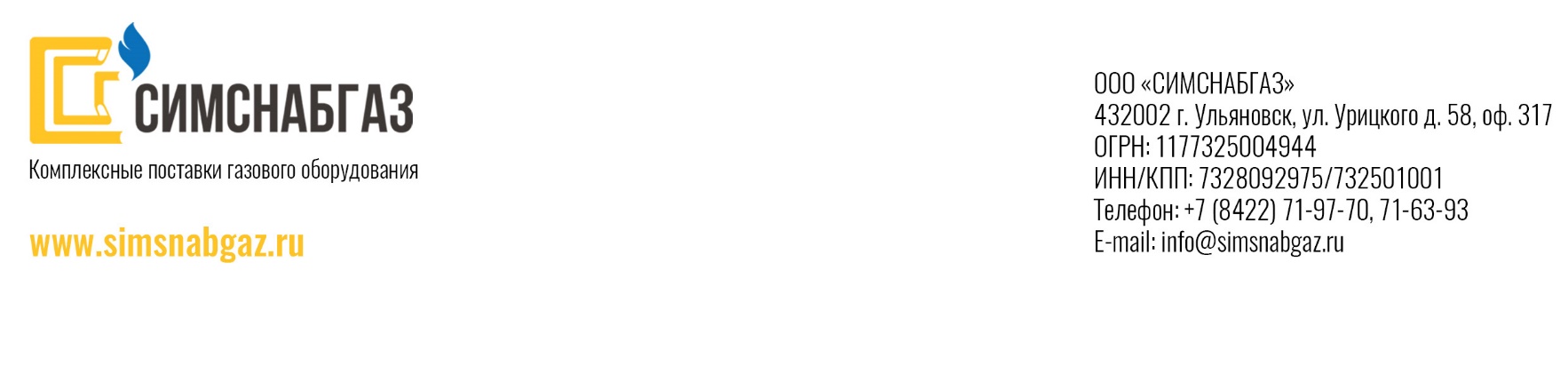 ОПРОСНЫЙ ЛИСТ для заказа блочной котельной установки (ТКУ)Дополнительные условия Заказчика: ___________________________________________________________________________________________________________________________________________________________________________________________________________________________________________________________________________________________________________Контактная информация заказчика:Наименование организации____________________________________________________________Адрес доставки: _____________________________________________________________________Тел.:_______________________________________________________________________________Факс: ______________________________________________________________________________Сайт:_______________________________________________________________________________E-mail ______________________________________________________________________________Другое _____________________________________________________________________________Представитель:ФИО ответственного лица _____________________________________________________________Должность__________________________________________________________________________1. Наименование и адрес отапливаемого объекта2. Отапливаемый объем каждого здания, м33. Тепловая мощность котельной, МВт (Гкал/ч)в том числе на отоплениена горячее водоснабжение (max)на вентиляцию4. Тип котельной (модульная, крышная, пристроенная, реконструкция и т.п.)5. ТопливоОсновноеОсновноеРезервное6. Давление газа Расчетное_____МПафактическое min _____max_____ МПафактическое min _____max_____ МПа7. Необходимость установки ГРУ в котельной (да,нет)8. Установка ГРПШ Ген. проектировщиком (да,нет)9. Водоподготовка (химическая, магнитная,электромагнитная, иное указать)Давление водопроводной воды, МПаАнализ исходной воды прилагается (да,нет)10. Требование к узлу учета расхода газа (счетчик,корректор по t, по Р)11. Необходимость теплосчетчиков (да,нет)12. Необходимость счетчика горячей воды (да,нет)13. Необходимость счетчика исходной воды (да,нет)14. Тепловая схема с термогидравличеким разделителем15. Требование к регулированию температурытеплоносителя (полуавтоматическое, автоматическое по температуре наружного воздуха)16. Высота отапливаемого здания, м.17. Максимальное удаление потребителя оттеплоисточника, м.18. Необходимость разработки проекта на ТКУ (да,нет)19. Потери напора у потребителя, м.в.ст. (МПа)20. Поставка ТКУ с паспортом и руководством поэксплуатации (да,нет)21. Максимальная температура теплоносителя – 80-115°С22. Отметки уровня котельной и отапливаемыхзданий (МПа)23. Тип обслуживания котельной(автоматизированная с выводом сигнализации на диспетчерский пункт, с обслуживающим персоналом с бытовым помещением, беспроводная связь)24. Система (установка промежуточныхтеплообменных аппаратов на систему отопления)одноконтурная одноконтурная двухконтурная25. Необходимость поставки дымовой трубы (да,нет)26. Укажите тип дымовой трубы (самонесущая,самонесущая на ферме, на растяжках, колонноготипа)27. Тип облицовочной конструкции котельной(профнастил окрашенный, сэндвич панель)28. Толщина стен (нужное подчеркнуть), мм 50 80 100 15029. Сейсмичность района строительства30. Необходимость установки частотногопреобразователя циркуляционных насосов (да,нет)31. Технические условия Госэнергонадзора напроектирование (прилагается №)32. Присоединительные диаметры трубопроводов (Т1,Т2, Т3, Т4, Т95, В1)33. Объем системы отопления, м334. Необходимость проведения: шефмонтажа;пусконаладочных работ;